Проводится в рамках 95-летия образования Татарской АССР, 25-летия Республики Татарстан, 60-летия г. Лениногорска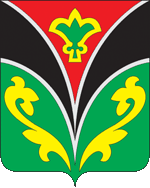 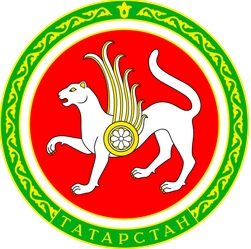 ВСЕРОССИЙСКАЯ НАУЧНО-ПРАКТИЧЕСКАЯ, ИСТОРИКО-КРАЕВЕДЧЕСКАЯ КОНФЕРЕНЦИЯ«ЧЕЛОВЕК И ПРИРОДА В ЛЕНИНОГОРСКОМ РАЙОНЕ И ЮГО-ВОСТОЧНОМ ТАТАРСТАНЕ. СЕЛО САРАБИКУЛОВО И ШУГУРОВО-ШЕШМИНСКИЙ РЕГИОН: ПРОБЛЕМЫ ИСТОРИИ И КУЛЬТУРЫ»Село Сарабикулово, 20 ноября 2015 г.Министерство образования и науки РТИнститут истории им. Ш.Марджани АН РТОтдел истории татаро-булгарской цивилизации ИИ АН РТЗолотоордынская комплексная историко-археологическая экспедиция* * *Управление образования Лениногорского муниципального района РТСарабикуловская основная общеобразовательная школа* * *Всетатарское общество краеведов при Исполкоме Всемирного Конгресса татар* * *ООО «Сатурн-Урал»Посвящается 95-летию Почетного академика АН РТ, почетного профессора РГГУ, участника Великой Отчественной войны, уроженца села Сарабикулово профессора Агдаса Хусаиновича БургановаВСЕРОССИЙСКАЯ НАУЧНО-ПРАКТИЧЕСКАЯ, ИСТОРИКО-КРАЕВЕДЧЕСКАЯ КОНФЕРЕНЦИЯ «ЧЕЛОВЕК И ПРИРОДА В ЛЕНИНОГОРСКОМ РАЙОНЕ И ЮГО-ВОСТОЧНОМ ТАТАРСТАНЕ. СЕЛО САРАБИКУЛОВО И ШУГУРОВО-ШЕШМИНСКИЙ РЕГИОН: ПРОБЛЕМЫ ИСТОРИИ И КУЛЬТУРЫ»Проводится в рамках 95-летия образования Татарской АССР, 25-летия Республики Татарстан,60-летия г. Лениногорска и Года литературы в РФ.Село Сарабикулово, 20 ноября 2015 г.Уважаемый(ая) ___________________________________!Приглашаем Вас принять участие в работе Всероссийской научно-практической, историко-краеведческой конференции «Человек и природа в Лениногорском районе и Юго-Восточном Татарстане. Село Сарабикулово и Шугурово-Шешминский природно-географический и историко-культурный регион: проблемы истории и культуры», посвященной 95-летию академика АН РТ, почетного профессора РГГУ, доктора исторических наук, участника Великой Отечественной войны, уроженца села Сарабикулово Агдаса Хусаиновича Бурганова. Конференция проводится в рамках 95-летия образования Татарской АССР, 25-летия Республики Татарстан, 60-летия г. Лениногорска и Года литературы в Российской Федерации.Место проведения: Село Сарабикулово Лениногорского района РТ, Сарабикуловская ООШ, ул Кирова 3 А.Время проведения: 20 ноября 2015 года, 10:00-16:00 часов.Основная цель: изучение, сохранение и использование природно-географического и историко-культурного наследия Юго-Восточного Татарстана в пределах Шугурово-Шешминской зоны Лениногорского района РТ.Основные задачи: Изучение, сохранение и использование природно-географического и промышленно-архитектурного и историко-культурного наследия Юго-Восточного Татарстана и татарского народа.Изучение, сохранение и использование археологических, эпиграфических и архитектурных памятников и истории населенных пунктов Шугурово-Шешминской природно-географической  и историко-культурной зоны и села Сарабикулово в целях воспитания молодого поколения в духе любви к родному краю и в рамках включения этих территорий в систему регионального и международного туризма РТ и РФ.Изучение жизни и творчества выдающихся людей – уроженцев с. Сарабикулово и Юго-Восточного Татарстана.Изучение и пропаганда научного наследия выдающегося земляка – академика АН РТ, профессора А.Х.Бурганова.Изучение региональной истории и географии в школе и дальнейшее развитие музейного дела и краеведения.Участники и приглашенные:Юбиляр – профессор А.Х.Бурганов, уроженец с. Сарабикулово (г. Москва).Ученые и специалисты по истории региона (г. Казань, Самара, Альметьевск, Бугульма).Учителя истории, литературы и географии районов РТ (районы РТ).Работники культуры и музеев районов РТ.Представители религиозных и общественных организаций районов РТ и Самарской области.Представители СМИ Лениногорского района и РТ.Программа конференцииРегистрация участников и гостей. 9:00-9:45.Пленарное заседание. 9:50-13:30.Открытие конференции. 9:50-10:30.Презентация археологических находок из результатов работ 2015 г. ЗКИАЭ Института истории им. Ш.Марджани АН РТ в Лениногорском районе (А.А.Бурханов). (20 мин.). 10:30-10:50.Выступления и обсуждения вопросов изучение, сохранения и использования природно-географического и историко-культурного наследия села Сарабикулово и региона. (60 мин.) (10:50-11:50).Презентация книги Р.К.Якупова «Сарабиккол» (Әби авылы). Спонсор издания – генеральный директор ООО “Сатурн-Урал” Р.С.Файрузов. (25 мин.). 11:50-12:15.Перерыв: 12:15-12:30.Чествование юбиляра – уроженца с. Сарабикулово, участника Великой Отечественной войны, профессора А.Х.Бурганова. Выступления земляков, друзей и коллег о жизненном пути и научном наследии юбиляра. (50 мин.) 12:30-13:20.Перерыв: 10 мин (13:20-13:30).Секционныя заседания (50 мин.). 13:30-14:20.Подведение итогов конференции. Принятие итоговых документов. Награждение активистов краеведческой работы. (20 мин.). 14:20-14:40.Культурная программа. (30 мин.) 14:40-15:10.Выступления самодеятельных групп учащихся и учителей Сарабикуловской ООШ. Знакомство со школой и достопримечательностями села.Завершение конференции. 16:00.ОТКРЫТИЕ И КОНФЕРЕНЦИИДиректор Сарабикуловской ООШ: Гатина Салима АнваровнаВедущий конференции: Бурханов Альберт АхметжановичВЫСТУПЛЕНИЯ ПОЧЕТНЫХ ГОСТЕЙ И ПРИГЛАШЕННЫХПриветственное слово начальника Управления образования Лениногорского муниципального района Санатуллина Вагиза Самиулловича. Приветствие члена Президиума РДУМ СО, имама-мухтасиба Каримова Рамиля Дамировича (Абдулла-хазрат Мухаммат-Карим) (Самарская область). Приветствие генерального директора ООО «Сатурн-Урал» Равиля Сагитовича Файрузова.Выступление вице-президента АН РТ, член-корреспондента АН РТ, доктора экономических наук, профессора Хоменко Вадима Васильевича.Выступление  зам. начальника Управления образования Лениногорского района РТ Урмановой Галии Котдусовны.ДОКЛАДЫ И ВЫСТУПЛЕНИЯПРОБЛЕМЫ ИЗУЧЕНИЯ И СОХРАНЕНИЯ ИСТОРИКО-КУЛЬТУРНОГО НАСЛЕДИЯ.Историко-культурные памятники Шугурово-Шешминской зоны и Юго-Восточного Татарстана: история, некоторые итоги и перспективы изучения и сохранения.(С презентацией). (20 мин.).Бурханов Альберт Ахметжанович, зав. Отделом истории татаро-булгарской цивилизации Института истории им. Ш.Марджани АН РТ, профессор К(П)ФУ, академик АВИН РФ, РНАН и МГА «Европа-Азия», лауреат премии «Магрифатчи» Благотворительного фонда Хади Атласи, заслуженный деятель науки РТ, (г. Казань, РТ).Село Сарабикулово и некоторые вопросы изучения добычи нефти.(12 мин).Амирханов Рафик Хазимович, засл. нефтяник РТ, руководитель научно-творческой группы при ОАО «Татнефть» «Альметьевская энциклопедия» (1990-2000 гг.), краевед (г. Альметьевск, РТ).Туган авылым-Сарабиккол. (10 мин).Камалтдинова Энже Мударисовна, учитель истории Сарабикуловской ООШ Лениногорского района РТ.Авылыбызның күренекле шәхесләре. (8 мин.).Аскарова Фания Хайевна, учитель начальных классов Сарабикуловской ООШ Лениногорского района РТ.История села Тимяшево. (8 мин.).Габидуллина Венера Исхаковна, учитель истории и обществознания Тимяшевской СОШ Лениногорского района.Некоторые вопросы изучения жизни и деятельности знаменитых земляков.(8 мин).Авзалова-Сальманова Роза Тахетдиновна, краевед, писатель, лауреат премии «Магрифатчи» Благотворительного фонда Хади Атласи (г. Альметьевск, РТ).Югары Чыршылы авылының Сарабикул авылы белән бәйләнешләре.(8 мин.).Ямаева Альфия Фаритовна, ветеран труда, краевед (г. Альметьевск, РТ).Ыру язмышы – халык язмышы.(8 мин.).Валиахметов Фазыл Абдуллович, краевед, руководитель музея-библиотеки имени «Хади Атласи» (пос. Карабаш, Бугульминский район РТ).МОЯ КНИГА «САРАБИККОЛ» (ӘБИ АВЫЛЫ)”. Выступление Рашита Кияметдиновича Якупова и читателей книги. (20 мин).Спонсор книги Р.С.Файрузов.А.Х. БУРГАНОВ – ВЫДАЮЩИЙСЯ ПРЕДСТАВИТЕЛЬ ТАТАРСКОГО НАРОДА И УРОЖЕНЕЦ С. САРАБИКУЛОВО.Показ в виде сюжета-обращения А.Х.Бурганова. (20 мин).Агдасу Хусаиновичу Бурганову 95 лет: вклад ученого в российскую и мировую науку. (12 мин.).Хоменко Вадим Васильевич, вице-президент АН РТ, член-корреспондент АН РТ, доктор экономических наук, профессор.А.Х.Бурганов как выдающийся представитель татарского народа и уроженец Юго-Восточного Татарстана.(12 мин.).Хабипова Зария Габдулловна, ветеран труда, краевед (г. Альметьевск, РТ).Выступления и сообщения коллег, друзей и земляков. РАБОТА В СЕКЦИЯХ. (50 мин.).Секция 1.    ПРОБЛЕМЫ РЕГИОНАЛЬНОЙ ИСТОРИИ ЮГО-ВОСТОЧНОГО ТАТАРСТАНА.Руководители:  Моталлапова Светлана Анасовна, Салахова Лилия Гаязтиновна, Хабибуллина Рузалия Наилевна.Доклады и сообщения:Халкымның күңел сандыгыннан.Моталлапова Светлана Анасовна, учитель татарского языка и литературы Сарабикуловской СОШ Лениногорского района РТ.Төбәгебезнең күренекле шәһесләре.Сабиржанова Расима Халимовна, учитель татарского языка и литературы Сарабикуловской СОШ Лениногорского района РТ.Нәсел җепләре Сарабикколдан. Валеев Альбин Ринатович, краевед, специалист Фонда «Тамырлар» (с. Верхняя Мактама, Альметьевский район РТ).Из опыта краеведческой работы в школе.Салахова Лилия Гаязтиновна, учитель истории Каргалинской гимназии Чистопольского района РТ.Җәүдәт Дәрзаман – сабый күңелле шагыйрь.Бельская Гульшат Рафкатовна, учитель татарского языка и литературы Карабашской СОШ № 2 Бугульминского района РТ.Жизненный и творческий путь профессора А.Шарипова.Галиуллина Асия Хайдаровна, учитель татарского языка и литературы Зай-Каратайской СОШ Лениногорского района РТ.Ономастика села Ормышлы (Урмышла).Хабибуллина Рузалия Наилевна, учитель татарского языка и литературы Урмышлинской ООШ Лениногорского района РТ.Городское население юго-восточных районов Татарской АССР в 1920-е годы: социально-демографический анализ.Каримова Луиза Каюмовна, кандидат исторических наук, доцент К(П)ФУ, корреспондент газеты «Казансктй университет».Подведение итогов работы секции.Секция 2.  ИСТОРИКО-КРАЕВЕДЧЕСКАЯ И МУЗЕЙНАЯ РАБОТА. ПРОБЛЕМЫ ПРЕПОДАВАНИЯ УЧЕБНЫХ ДИСЦИПЛИН В ШКОЛЕ.Руководители: Шамсуаров Тагир Яруллович, Давлетшина Гулия Зайнулловна, Гинатуллина Гульфира Шагитовна.Доклады и сообщения:Авторская образовательно-воспитательная программа «Край мой родной».Гинатуллина Гульфира Шагитовна, учитель географии Тимяшевской СОШ Лениногорского района РТ.Шөгер төбәгенең әдәби мирасы. Шамсуаров Тагир Яруллович, писатель, поэт, краевед.Хади Атласи исемендәге музей-китапхана.Валиахметова Минзиля Фаритовна, зав. библиотекой Карабашской СОШ № 2 Бугульминского района РТ.Реализация регионального компонента образования на уроках географии.Давлетшина Гулия Зайнулловна, учитель географии Каргалинской гимназии Чистопольского района РТ.Экологическая тропа – наедине с природой.Шангареева Чулпан Маратовна, учитель биологии Карабашской СОШ № 2 Бугульминского района РТ.Җәмит Рахимовныә әсәрләрендә тарих чагылышы.Мулюкова Миннегул Харисовна, учитель татарского языка и литературы Карабашской СОШ № 2 Бугульминского района РТ.Габдерахим Утыз Имәни кабызган утны дәвам итүчеләр.Уметбаева Резида Абелкаримовна, учитель татарского языка и литературы Тимяшевской СОШ Лениногорского района РТ.Тарихи-мәдәни мирасыбызны барлыйбыз: Батырша исеме – халык хәтерендә.Хайрова Расима Фуатовна, учитель татарского языка и литературы Тимяшевской СОШ Лениногорского района РТ.Использование региональных материалов в воспитательной работе. Гильмуллина Гульчачак Ирековна, учитель татарского языка и литературы Каргалинской гимназии Чистопольского района РТ.Подведение итогов работы секции.УЧАСТНИКИ И ПРИГЛАШЕННЫЕ КОНФЕРЕНЦИИ:Шириязданов Фарит Хамитович, главный редактор газеты «Салям» при РДУМ СО (Самарская область).Хабиров Махмут Масхутович, краевед (Самарская область).Каюмов Ренат Газиевич, краевед (Самарская область).Закиров Марат Халилович, зам. Главного редактора журнала “Безнең Мирас”.Гайсин Фоат Махмутович, собкор. ТНВ (г. Альметьевск).Голубев Сергей Владимирович, корреспондент РЕН ТВ (г. Бугульма).Набиуллин Фарит Массабихович, краевед, предприниматель (пгт. Карабаш, Бугульминский район).Заляев Руслан Сиринович, глав. редактор газеты «Бугульма авазы».Абдулвалиева Мунира Замгутдиновна, краевед Азнакаевский район.Миннибаева Алсу Ильдусовна, глав. редактор газеты «Заман сулышы».Бадретдинов Ирек Закизянович, журналист, краевед. 3агиров Булат Габделахатович, краевед, с. Кулыпарипово.Зайнуллин Альфарит Ибрагимович, г. Альметьевск - краевед. 3акиров Равил Зиатдинович, краевед, г. Альметьевск. Мухаметова Зульфия Яхиевна, краевед, г. Альметьевск.Набиуллина Илюса Салиховна, член Союза писателей, краевед, г. Альметьевск.Тажиев Дамир Назирович, краевед, г. Альметьевск.  Таипов Шагит Лотфуллович, краевед, г. Альметьевск. Хабипов Миннихарис Минзагитович, краевед, г. Альметьевск.ОТВЕТСТВЕННЫЕ ОРГАНИЗАТОРЫ:Гатина Салима Анваровна, директор Сарабикуловской ООШ Лениногорского района РТ;Бурханов Альберт Ахметжанович, зав. Отделом истории татаро-булгарской цивилизации Института истории им. Ш.Марджани АН РТ, заслуженный деятель науки РТ.ПРИЛОЖЕНИЕТребования к публикации докладов, участников конференции1. Текст доклада должен быть представлен до 15 февраля 2016 года в электронном варианте на диске (CD) или по электронному адресу: albert_burhan@list.ru (в теме письма указать: для сборника Сарабикулово – 2016 год.2. Объем статьи не должен превышать 15 страниц.3. Поля. Сверху и снизу - по 2 см; слева и справа - по 2 см. Нумерация страниц в электронном варианте не представляется.4. Заголовок. В верхнем правом углу жирным шрифтом (жирным, 16 пт) – фамилия и инициалы автора. Далее по центру также жирным шрифтом Times New Roman размером 16 пт. прописными буквами печатается название статьи.5. Основной текст статьи набирается шрифтом Times New Roman 14 пт. Абзацный отступ - 1,25 см. Междустрочный интервал полуторный. Текст выравнивается по ширине.6. УДК (универсальная десятичная классификация). В соответствии с требованиями ВАК в верхнем правом углу указывается номер УДК шрифтом Times New Roman 14 пт.7. Ссылки оформляются в виде квадратных скобок, в которых указывается порядковый номер цитируемого издания из списка использованной литературы и номер страницы. Если ссылка на архив, в ней указывается порядковый номер цитируемого издания из списка использованной литературы, номер дела и номер листа.8. Список использованных источников и литературы приводится под статьей в алфавитном порядке шрифтом Times New Roman 13 пт.9. Реферат (аннотация) статьи на русском языке, состоящий из 45-50 слов, помещается через строки после названия статьи.10. Ключевые слова (термины и понятия), относящиеся к концептуальному содержанию публикации (10 ключевых слов) помещаются в начале статьи.11. Краткий реферат (аннотация) не более 5 предложений и ключевые слова (до 10 слов) на англ. яз. Оформляется в конце статьи.12. Сведения об авторе: Ф.И.О. полностью, информация об авторе (должность, место работы, ученое и почетное звания), почтовый адрес для переписки, номер контактного телефона и e-mail для связи.ОБРАЗЕЦ ОФОРМЛЕНИЯ СТАТЬИУДК 001-057.4БурхановА.А.Патриарх социоестественной историиАннотацияСтатья посвящена жизненному пути и научной деятельности известного московского учёного – востоковеда, историка и философа основоположника новой научной дисциплины – социоестественной истории Э.С. Кульпина- Губайдуллина (1939 – 2015 гг.). Внук первого профессионального историка из татар – Газиза Губайдуллина, Э.С. Кульпин-Губайдуллин внёс значительный вклад в изучение истории тюрко-татар, Золотой Орды, взаимоотношений тюрков и славян, роли славяно-тюркского суперэтноса в процессе генезиса Российского государства. Учёный, известный как патриарх социоестественной истории, являлся организатором международных конференций, автором и издателем многочисленных монографий и сборников по проекту «Человек и природа: проблемы социоестественной истории а также, был главным редактором научного журнала «История и современность».Ключевые слова:Социоестественная история, человек и природа, татары, Золотая Орда, славяно-тюркский суперэтнос, история татар, Восток, тюркские народы, система ценностей, Российское государство.ТЕКСТ СТАТЬИ14–18 сентября 2015 года в городе Судак (Республика Крым) прошла очередная XXV международная научная конференция «Человек и природа. Проблемы социоестественной истории»…Следующая книга Э.С.Кульпина «Путь России», изданная в 1995 году издательством «Московский лицей», является уникальным вкладом в изучение истории Евразии и России. [Кульпин, 1995]. В ней осуществлен первичный анализ первого социально-экологического кризиса XIV–XVII веков в том вмещающем ландшафте славяно-тюркского суперэтноса, который впоследствии заняла Россия, и предпринимается первая попытка к выявлению системы ценностей россиян — ключу понимания процессов в стране и в прошлом, и настоящем…В 2008 году, Московское издательство «Инсан» выпустило бесценную монографию Э.С. Кульпина-Губайдуллина «Золотая Орда: Судьбы поколений». [Кульпин, 2008. С. 195].Завершая рассказ об этом прекрасном человеке, ученом и патриоте татарского народа и России, автора многих книг и трудов, скажу, что его имя, и труды являются образцом научного героизма и гуманизма. Источники и литератураБуддийский культовый центр в Старом Термезе. - М.,Наука, 1972. 208 с. Бурханов А. А. Древний Лебап. Часть 2. Культура поселений области Амуля. - Казань, 2005. 180 с.Кабанов С. К. Археологические раскопки на Шор-депе близ Карши. // Известия АН УзбССР. №1. Ташкент, 1954. С. 82-94.Кульпин Э.С. Золотая Орда: судьбы поколений. – М.; ИНСАН, 2008, 198 с.Центральный  государственный  архив историко-политической документации Республики Татарстан (ЦГАИПДРТ). - Ф. 8253, оп. 1. АННОТАЦИЯ НА АНГЛИЙСКОМ ЯЗЫКЕAlbert A.  BurkhanovPATRIARCH NATURAL STORIESSummaryThe article is devoted to the life and scientific work of the famous Moscow scientist - orientalist, historian and philosopher, the founder of a new scientific discipline - natural history E.S.  Kulpin – Gubaidulin (1939 – 2015 years.). The grandson of the first professional historian of the Tatars – Gaziz Gubaidulin, E.S. Kulpin – Gubaidullin introduced a significant contribution to the study of the history of  turkish-tatars of the Golden Horde, the relationship of the turks and slavs, as slavo-turkic superethnos during the genesis of the Russian state. The scientist, known as the patriarch natural history, was the organizer of international conferences, author and publisher of numerous books and collections of the project "Man and Nature: Problems natural history and was the chief editor of the scientific journal  « History and Modernity» .Keywords:Natural history, man and nature, the tatars, the Golden Horde, the Slavo-Turkic superethnos, history of the Tatars, East, turkic peoples, system of values, the Russian state.Программу составили:  А.А.Бурханов, Л.Р.Сафиуллина